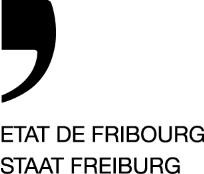 Evaluation de stage dans les soinsen vue de l’admission à la formation d’ASSC à l’ESSGA compléter par le/la responsable de stageAfin de pouvoir se faire une image la plus complète et précise possible des compétences des candidat-e-s à la formation « école-stage » d’ASSC et de vérifier si ces candidat-e-s ont pu se faire une idée suffisamment réaliste du domaine des soins, l’ESSG a besoin de certaines informations complémentaires.Nous vous demandons alors de nous indiquer :Les activités que le/la stagiaire a pu observer durant son stage :…………………………………………………………………………………………………………………………………………………………………………………………………………………………………………………………………………………………………………………………………………………………………………………………………………………………………………………………………………………………………………………………………………………………………………………………………………………………………………………………………………………………Les activités auxquelles le/la stagiaire a pu participer durant son stage :…………………………………………………………………………………………………………………………………………………………………………………………………………………………………………………………………………………………………………………………………………………………………………………………………………………………………………………………………………………………………………………………………………………………………………………………………………………………………………………………………………………………Les activités que le/la stagiaire a pu effectuer seul-e durant son stage :…………………………………………………………………………………………………………………………………………………………………………………………………………………………………………………………………………………………………………………………………………………………………………………………………………………………………………………………………………………………………………………………………………………………………………………………………………………………………………………………………………………………Autres commentaires-appréciations :………………………………………………………………………………………………………………………………………………………………………………………………………………………………………………………………………………………………………………………………………………………………………………………………………………Nom de l’établissement de soins : …………………………………………………………………………………………Signature du/de la responsable de stage : …………………………………………………………………………….